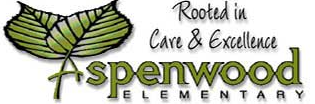 Last night at the Board of Education meeting, I was named the Principal of École Irvine Elementary School. So after seven years at Aspenwood, I am off to a new school and community.  It has been a privilege to be a part of this community.  I am so proud of the strong sense of connectedness and belonging that is so much a part of our school culture.  The generosity of spirit, the unlimited energy of our students, the professionalism of the staff, and the dedication of caring parents, has been inspirational.  Sean Della Vedova, currently at Nester Elementary School, will be the new principal of Aspenwood Elementary.  He has lots of experience as an administrator and will be a great asset to the Aspenwood Community.Over the last few weeks of the school year, Mr. Della Vedova and I will work to make sure that the transition is as smooth as possible.  Laurie Birnie